Муниципальное автономное дошкольное образовательное учреждениегородского округа Саранск«Детский сад №112»Модульнепосредственно образовательной деятельностив ясельной группе № 8на тему: «В поисках солнышка»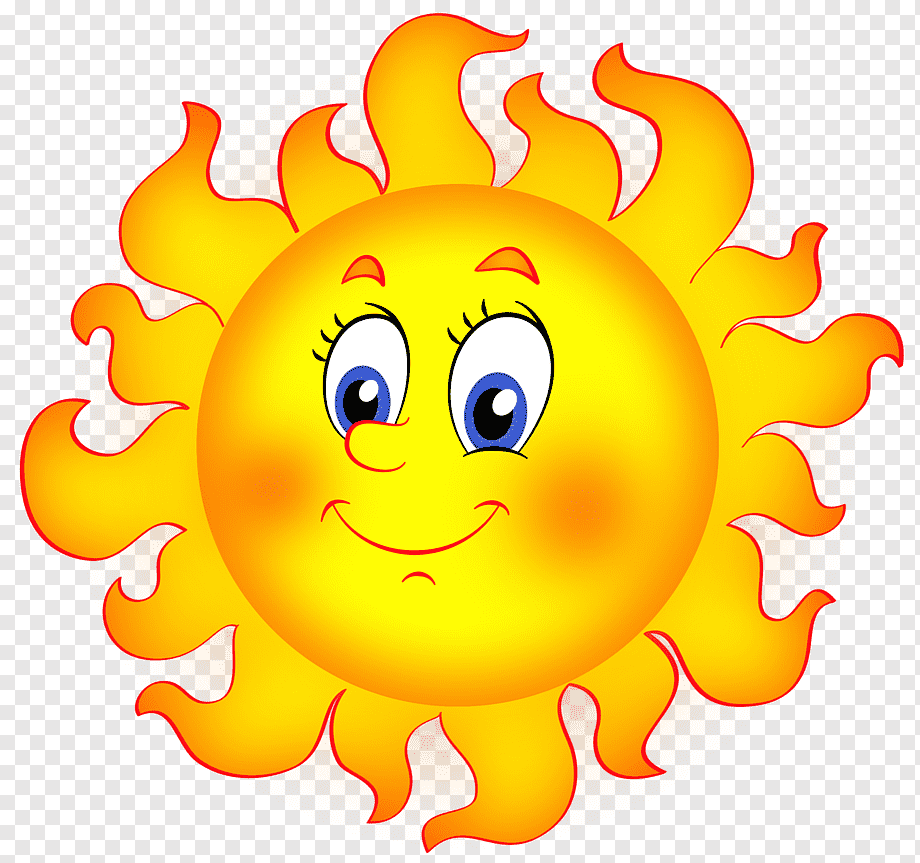                                                                                     Подготовила: воспитатель                                                        Шкилева Е. А.Саранск, 2020-2021 учебный годЦель: выявление уровня усвоения детьми знаний, умений и навыков; создать радостное настроение от занятия.Задачи:Обучающие: выявить умения различать цвета: красный, синий, желтый и называть их;  закрепить знание геометрических фигур – круг, квадрат; умение сравнивать предметы по размерам. Закрепить понятия «большой», «маленький»;закрепить понятие «один», «много»;закрепить умение различать грустное и веселое настроение;закрепить умения рассказывать стихотворения, четко проговаривая слова; закрепить умение рисовать прямые линии;активизировать речь детей, закрепить умения отвечать на вопросы воспитателя.Развивающие: развивать зрительно-слуховое восприятие, пространственное воображение, внимание, сообразительность, мышление, фантазию;развивать мелкую моторику рук.Воспитывающие: Воспитывать любознательность, познавательный интерес, доброту, эмоционально-положительное отношение к персонажам. Интеграция образовательных областей:  «Познавательное развитие», «Речевое развитие», «Физическое развитие», «Социально-коммуникативное развитие», «Художественно-эстетическое развитие». Оборудование: Демонстрационный материал: макеты елочек; домик; игрушки (заяц, зайчата, медведь); корзина красного и синего цветов; геометрические фигуры  (круг и квадрат); муляжи морковок;  модели грустного и веселого настроения; угощение для детей. Раздаточный материал: заготовки солнышка для рисования; гуашь желтого цвета; салфетки влажные. Предварительная работа: изучение названий и внешнего вида лесных животных с использованием наглядных пособий; разучивание стихотворений и слов к играм. Структура занятия: игровая. Методические приемы: словесный, показ, драматизация, просьба.Ход модуля:(Дети сидят на стульчиках)Воспитатель: здравствуйте, ребята!Дети: здравствуйте.Воспитатель: а теперь давайте встанем со своих стульчиков, возьмемся за руки и друг друга поприветствуем.Организационный моментПриветствие «Подари улыбку» Собрались все дети в круг,Я – твой друг и ты – мой друг.Крепко за руки возьмемсяИ друг другу улыбнемся.Воспитатель: ребята, смотрите, к нам заглянул солнечный зайчик, это с нами здоровается солнышко. (Зеркалом (если нет солнца, то фонариком) показываем солнечного зайчика, а после убираем)Воспитатель: ой, пропал солнечный зайчик. Наверно с солнышком что-то случилось…Даже сегодня по дороге в детский сад, я заметила что солнышко куда-то пропало. Знаете, я очень хочу найти его. А давайте вместе пойдем и поможем ему.Дети: да.Воспитатель: это будет наше волшебное путешествие. Но для этого нужно закрыть глазки и сказать волшебные слова: «Один, два, три, четыре, пять, мы идем гулять».(Дети закрывают глазки, говорят, а в это время поставить игрушку – зайца).
Воспитатель: какая красивая полянка! Стоит ёлочка пушистая, веточки душистые. Посмотрите, кто под ёлочкой сидит и ушами шевелит?Дети: зайчик. (Берут и  рассматривают его, рассказывают какой зайчик)Воспитатель: какие ушки у зайчика?Дети: длинные.Воспитатель: ребята, зайчик что-то хочет нам сказать. (Воспитатель подносит к своему уху зайчика) Ребята, заяц говорит, что потерял своих зайчат. Воспитатель: поможем зайке найти его зайчат?Дети: да.(Дети гуляют по полянке и находят зайчат).Воспитатель: а что любят кушать зайчата?Дети: морковку. Воспитатель: давайте накормим зайца и зайчат морковкой. Игра «Накорми зайца и зайчат морковками» (В корзинке лежат муляжи морковок больших и маленьких размеров, надо правильно раздать морковки зайцу и зайчатам. Зайцу – большие, а зайчатам маленькие). Воспитатель: молодцы, ребята! Зайчик говорит вам спасибо. Воспитатель: теперь немного отдохнем и поиграем.Физкультминутка «Зайка серенький»Воспитатель: ребята, давайте попрощаемся с зайчиком и отправимся дальше на помощь солнышку. Воспитатель: закрываем глазки и говорим: «Один, два, три, четыре, пять, мы идем гулять». (подходят к домику)Воспитатель: смотрите, ребята, домик стоит, кто же там живет?Воспитатель: давайте подойдем поближе и посмотрим. (показывает мишку)Воспитатель: кто это?Дети: мишка. Воспитатель: ребята, а мы с вами знаем стихотворение про мишку  давайте расскажем. Малоподвижная игра «Мишка косолапый» «Мишка косолапый по лесу идет,Шишки собирает, песенки поет.Шишка отскочила прямо мишке в лоб,Мишка рассердился и ногою «Топ!»Воспитатель: молодцы! Мишка приготовил для нас задание, карточки с геометрическими фигурами. (на доске висят карточки)Воспитатель: какие это фигуры?Дети: круг и квадрат.Воспитатель: на что похож круг?Дети: шар.Воспитатель: на что похож квадрат?Дети: кубик.Воспитатель: у мишки есть корзинки с шариками и кубиками, но он не знает цвета и не может их правильно разложить, поможем ему?Дети: да.Воспитатель: какого цвета кубики?Дети: красные.Воспитатель: какого цвета шарики?Дети: синие. Дидактическая игра «Собери правильно»(Воспитатель просит детей помочь мишке разложить в коробки шарики и кубики. Шары нужно положить в синюю корзину, а кубики – в красную).Воспитатель: сколько шаров лежит в коробке? Дети: много. Воспитатель: кубиков? Дети: много. Воспитатель: сколько шаров и кубиков осталось на полу?  Дети: ни одного.Воспитатель:  скажем мишке до свидания и пойдем дальше. Закрываем глазки и говорим: «Один, два, три, четыре, пять, мы идем гулять».(подходят к столу).Воспитатель: вот мы и нашли солнышко. Только солнышко грустное… (Показать картинку с изображением грустного смайлика). Воспитатель: А как вы думаете, почему солнышко грустное? Чего не хватает солнышку?Дети: солнышку не хватает лучиков.Воспитатель: вот почему пропал солнечный зайчик, помните?Дети: да.Воспитатель: как же нам ему помочь, как мы можем сделать солнышку лучики? Дети: нарисовать. Воспитатель: ребята, солнышко какого цвета?Дети: желтого.Воспитатель: а какого цвета будут лучики?Дети: лучики будут тоже желтого цвета.(Дети садятся за столы и дорисовывают лучики солнышку)(Показать картинку с изображением веселого смайлика)Воспитатель: дети, солнышко говорит нам спасибо! А наше путешествие подошло к концу. Нам пора возвращаться в детский сад. «Мы шагаем по дорожке,Поднимаем тихо ножки.И неслышно так идем.В садик снова попадем».Итог занятия.Воспитатель: Ребята, вам понравилось наше путешествие?Дети: Да.Воспитатель: когда мы шли к солнышку кого мы встретили?Дети: Зайку, мишку.Воспитатель: Давайте скажем: «Я сегодня молодец!», погладим себя по голове. А за то, что вы помогли солнышку, оно прислало вам угощение – «Радужные мармеладки».Дети: Спасибо.